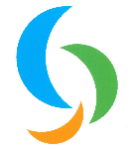 令和５年第２回広島中央環境衛生組合定例会の開催について　次のとおり会議を予定しています。１．令和５年第２回定例会日時　令和５年１２月２８日（木）午前１０時から場所　広島中央エコパーク管理棟２階議場２．内容　　第２回定例会提出予定議案の審議等　　【提出予定議案】①広島県市町総合事務組合の共同処理する事務の変更及び広島県市町総合事務組合規約の変更について②広島中央環境衛生組合廃棄物処理施設設置及び管理条例の一部改正について③広島中央環境衛生組合特別職の職員等の報酬、費用弁償等に関する条例の一部改正について④令和５年度広島中央環境衛生組合一般会計補正予算（第１号）⑤令和４年度広島中央環境衛生組合一般会計歳入歳出決算の認定について《取材について》※２　会議資料は、当日お渡しします。※３　傍聴の定員は若干名です。